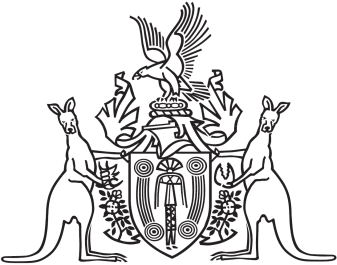 Northern Territory of AustraliaGovernment GazetteISSN-0157-833XNo. S19	16 March 2018Northern Territory of AustraliaTraffic ActTraffic RegulationsAuthorised Operators of Prescribed 
Breath Analysis InstrumentI, Bruce Porter, Commander, College Command, in pursuance of regulation 59 of the Traffic Regulations, being of the opinion that each member of the Police Force whose name appears in the attached Schedule is: -trained in the use of a prescribed breath analysis instrument known as the Drager Alcotest 7110; andtrained in the use of a prescribed breath analysis instrument known as the Drager Alcotest 9510; andcapable of using that prescribed breath analysis instrument correctly,Authorise those members of the Police Force to use that prescribed breath analysis instrument for the purpose of the Traffic Act. Dated this 15 day of March 2018Bruce PorterCommanderCollege CommandNorthern Territory of AustraliaTraffic ActAuthorised Operators of Prescribed 
Drug Analysis InstrumentI, Bruce Porter, Commander, College Command, in pursuance of section 27B (2) of the Traffic Act, being of the opinion that each member of the Police Force whose name appears in the attached Schedule is: -trained in the use of a prescribed drug analysis instrument known as the Drager DrugTest 5000; andcapable of using that prescribed drug analysis instrument correctly,Authorise those members of the Police Force to use that prescribed drug analysis instrument for the purpose of the Traffic Act. Dated this 15 day of March 2018Bruce PorterCommanderCollege CommandReg NoSurnameGiven Names7387ButterworthRaymond7388Cockatoo-CollinsDonald7389CopelandBianca7390Hampton-TungutalumAustin7391JevdenijevicDennis7392MayoPeter7393MayoPhillip7395OstrofskiJermaine7396PatersonNicole7397RichardsShannon7398WhitingHeleama7399GuyulaDamienReg NoSurnameGiven Names7387ButterworthRaymond7388Cockatoo-CollinsDonald7389CopelandBianca7390Hampton-TungutalumAustin7391JevdenijevicDennis7392MayoPeter7393MayoPhillip7395OstrofskiJermaine7396PatersonNicole7397RichardsShannon7398WhitingHeleama7399GuyulaDamien